Technik administracji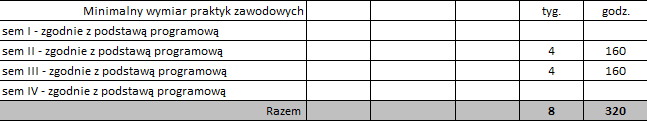 Technik BHP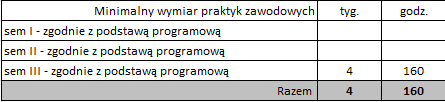 Technik usług kosmetycznych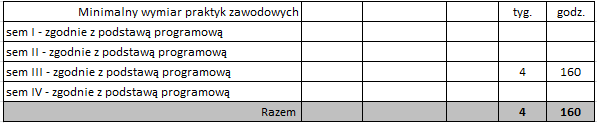 Technik rachunkowości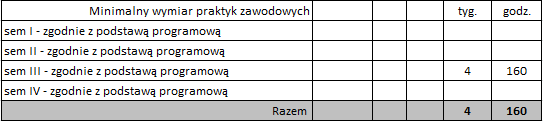 Technik informatyk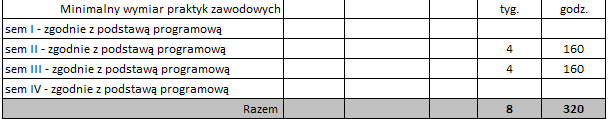 Technik archiwista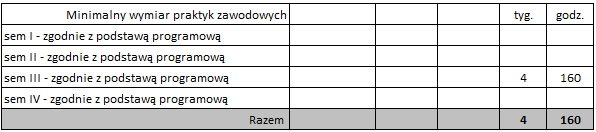 Technik masażysta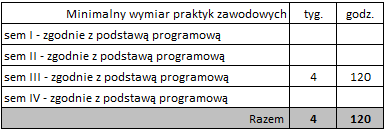 Programy praktyk dostępne są na stronie www.zak.edu.pl